BERUFSERFAHRUNG(Angaben chronologisch absteigend)(Angaben chronologisch absteigend)Apr. 2018 – 30.09.2018BDO IT GmbH - Senior Manager ECM & DPBDO IT GmbH - Senior Manager ECM & DP2006 – März 2018 Selbständiger Berater im Finanzdienstleister- und BankenbereichSelbständiger Berater im Finanzdienstleister- und Bankenbereich1995 - 2006IPCSoft s.p.a., Mailand – Softwarehaus für Banken und BrokerhäuserIT-Leiter, Mitgründer und TeilhaberIPCSoft s.p.a., Mailand – Softwarehaus für Banken und BrokerhäuserIT-Leiter, Mitgründer und Teilhaber1994DANBIOSIM s.p.a., Mailand – Brokerhaus, spezialisiert auf DerivateIT-LeiterDANBIOSIM s.p.a., Mailand – Brokerhaus, spezialisiert auf DerivateIT-Leiter1985 -1994AWS GmbH, München – Softwarehaus für Banken und VersicherungenProduktmanagerAWS GmbH, München – Softwarehaus für Banken und VersicherungenProduktmanagerFACHLICHE KOMPETENZRisk managementDurch langjährige Tätigkeit in Bankenprojekten häufige Berührung mit den Anforderungen von MARisk, aktuell durch BAIT konkretisiert.Dazu gehörten Tätigkeiten im Compliance-Bereich, im Risk-Reporting, in der Datensicherheit, Berechtigungskonzepte u.v.m. Durch langjährige Tätigkeit in Bankenprojekten häufige Berührung mit den Anforderungen von MARisk, aktuell durch BAIT konkretisiert.Dazu gehörten Tätigkeiten im Compliance-Bereich, im Risk-Reporting, in der Datensicherheit, Berechtigungskonzepte u.v.m. TaxationVerantwortlich für das länderübergreifende Testmanagement für das MiFiDII-Projekt der UniCredit.Umsetzung der Anforderungen bzgl. Quellensteuereinführung als Produktmanager eines Portfoliomanagementsystems für Banken; Implementierung bei einem Großkunden.Umsetzung der Anforderung des Capital Gain für das Core System eines italienischen Brokerhauses.Implementierung der nötigen Maßnahmen um die QI-Compliance einer Luxemburger Privatbank zu sichern.Verantwortlich für das länderübergreifende Testmanagement für das MiFiDII-Projekt der UniCredit.Umsetzung der Anforderungen bzgl. Quellensteuereinführung als Produktmanager eines Portfoliomanagementsystems für Banken; Implementierung bei einem Großkunden.Umsetzung der Anforderung des Capital Gain für das Core System eines italienischen Brokerhauses.Implementierung der nötigen Maßnahmen um die QI-Compliance einer Luxemburger Privatbank zu sichern.WertpapierbereichSämtliche Prozesse der Abwicklung, von der internen Vorbuchung bis zum Zahlungsverkehr und Abgleich mit der entsprechenden externen Clearing-Stelle.Besonderheiten, wie z.B. Corporate Actions (auch international), unregelmäßige Kupons in unterschiedlichen Währungen…Zu erfüllende Compliance-AnforderungenFrontoffice: langjährige Erfahrung im Bereich Portfolio-Management, VV (Sammelorder, Netting), CRMBackoffice: langjährige Erfahrung in der Projektarbeit bzgl. Buchung, Reporting, ComplianceDurch die Erstellung einer Web-Anwendung zum Abwickeln von IPO profunde Erfahrungen in diesem Bereich, wie Pre-Publish-Pricing, Reservierungen und Zuweisungen, Konvertierung in handelbare Aktie, RechtsfragenSämtliche Prozesse der Abwicklung, von der internen Vorbuchung bis zum Zahlungsverkehr und Abgleich mit der entsprechenden externen Clearing-Stelle.Besonderheiten, wie z.B. Corporate Actions (auch international), unregelmäßige Kupons in unterschiedlichen Währungen…Zu erfüllende Compliance-AnforderungenFrontoffice: langjährige Erfahrung im Bereich Portfolio-Management, VV (Sammelorder, Netting), CRMBackoffice: langjährige Erfahrung in der Projektarbeit bzgl. Buchung, Reporting, ComplianceDurch die Erstellung einer Web-Anwendung zum Abwickeln von IPO profunde Erfahrungen in diesem Bereich, wie Pre-Publish-Pricing, Reservierungen und Zuweisungen, Konvertierung in handelbare Aktie, RechtsfragenPrivatkundenbereich – Betreuung und VVLangjährige Erfahrung im Umgang mit den Anforderungen, z.B. im Bereich Kundenreporting, Sammelorderverwaltung, CRM, Orderrouting…Langjährige Erfahrung im Umgang mit den Anforderungen, z.B. im Bereich Kundenreporting, Sammelorderverwaltung, CRM, Orderrouting…Online-BankingDurch die Erfahrung bei der Erstellung eines entsprechendem Softwarepaketes sicherer Umgang mit Online-Banking und Online-Brokerage. Hier besondere Kenntnisse im Bereich Sicherheit, Anbindungen externer Partner (Börse, Clearing etc.)Durch die Erfahrung bei der Erstellung eines entsprechendem Softwarepaketes sicherer Umgang mit Online-Banking und Online-Brokerage. Hier besondere Kenntnisse im Bereich Sicherheit, Anbindungen externer Partner (Börse, Clearing etc.)VersicherungsbereichAllgemeine Kenntnisse der IT-Landschaft, Stammdatenthematik, mathematische Grundlagen der Risikostrukturen, komplexe Risiko-Hedging-Vorgänge.Allgemeine Kenntnisse der IT-Landschaft, Stammdatenthematik, mathematische Grundlagen der Risikostrukturen, komplexe Risiko-Hedging-Vorgänge.IT-KENNTNISSEProgrammier- und Makrosprachen:COBOL (alle Versionen, alle Plattformen), REXX, Basic, VB, VB6, C, C++, PL/SQL, Java. Experimente mit agiler Programmierung, Scrum… Systemumgebungen:TSO, MVS, DOS/VSE, BS2000, OS/2, Windows (alle), SCO UNIX, SINIX, LINUX (Suse)Datenbanken:Oracle, DB2, DB2/2, VSAM, LEASY, Informix, Sybase. DWH-Implementationen. ETL.Utilities usw.:
UML, Together, XML, TCP/IP, JBOSS, WebSphere, UML, JDK, EJB, JDBC, XML, JNDI, JMS, TCP/IP, HTTP, Servlets, JUnit, Ant, Portlets, SQL Plus, Rational. Verschiedene DataMining Tools…Alltäglicher Umgang mit MSOffice; Benutzung von MS-Project oder CA SuperProjectPlus als Projekttool. Langjährige Erfahrung im Bereich Data Warehouse, System Integration, ERP. Erfahrungen mit SWIFT, FIX etc.Ich gebe dem Testmanagement einen hohen Wert. Testcases sollten schon bei der Programmierung ein Thema sein. Als Tool bevorzuge und beherrsche ich ALM.Programmier- und Makrosprachen:COBOL (alle Versionen, alle Plattformen), REXX, Basic, VB, VB6, C, C++, PL/SQL, Java. Experimente mit agiler Programmierung, Scrum… Systemumgebungen:TSO, MVS, DOS/VSE, BS2000, OS/2, Windows (alle), SCO UNIX, SINIX, LINUX (Suse)Datenbanken:Oracle, DB2, DB2/2, VSAM, LEASY, Informix, Sybase. DWH-Implementationen. ETL.Utilities usw.:
UML, Together, XML, TCP/IP, JBOSS, WebSphere, UML, JDK, EJB, JDBC, XML, JNDI, JMS, TCP/IP, HTTP, Servlets, JUnit, Ant, Portlets, SQL Plus, Rational. Verschiedene DataMining Tools…Alltäglicher Umgang mit MSOffice; Benutzung von MS-Project oder CA SuperProjectPlus als Projekttool. Langjährige Erfahrung im Bereich Data Warehouse, System Integration, ERP. Erfahrungen mit SWIFT, FIX etc.Ich gebe dem Testmanagement einen hohen Wert. Testcases sollten schon bei der Programmierung ein Thema sein. Als Tool bevorzuge und beherrsche ich ALM.GEBURTSJAHR19591959AUSBILDUNG1976 – 1985Elektrotechnik, TU München, Luft- und Raumfahrttechnik, HSBW München, Ingenieurswesen, Polytechnikum Barcelona.Elektrotechnik, TU München, Luft- und Raumfahrttechnik, HSBW München, Ingenieurswesen, Polytechnikum Barcelona.FREMDSPRACHENEnglisch, Französisch, Italienisch, Katalanisch und Spanisch fließend in Wort und Schrift. Russisch GrundkenntnisseEnglisch, Französisch, Italienisch, Katalanisch und Spanisch fließend in Wort und Schrift. Russisch Grundkenntnisse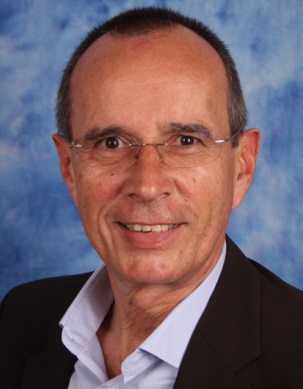 